Penrhyn Bay and Deganwy Surgery.2022/23 survery results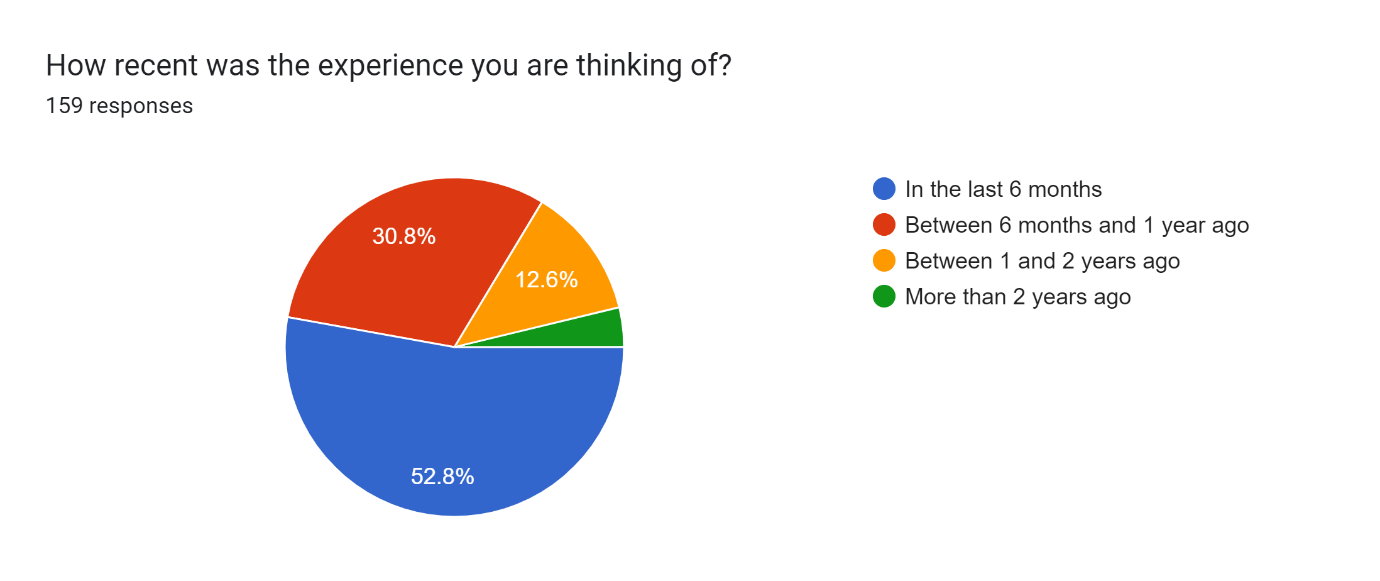 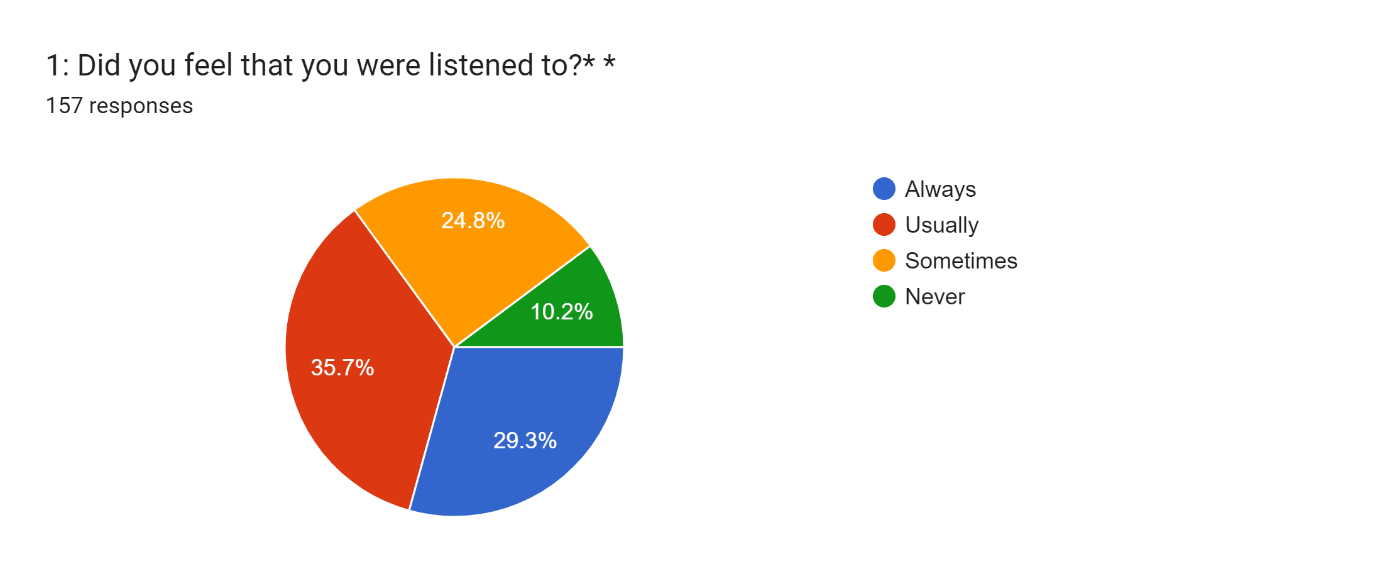 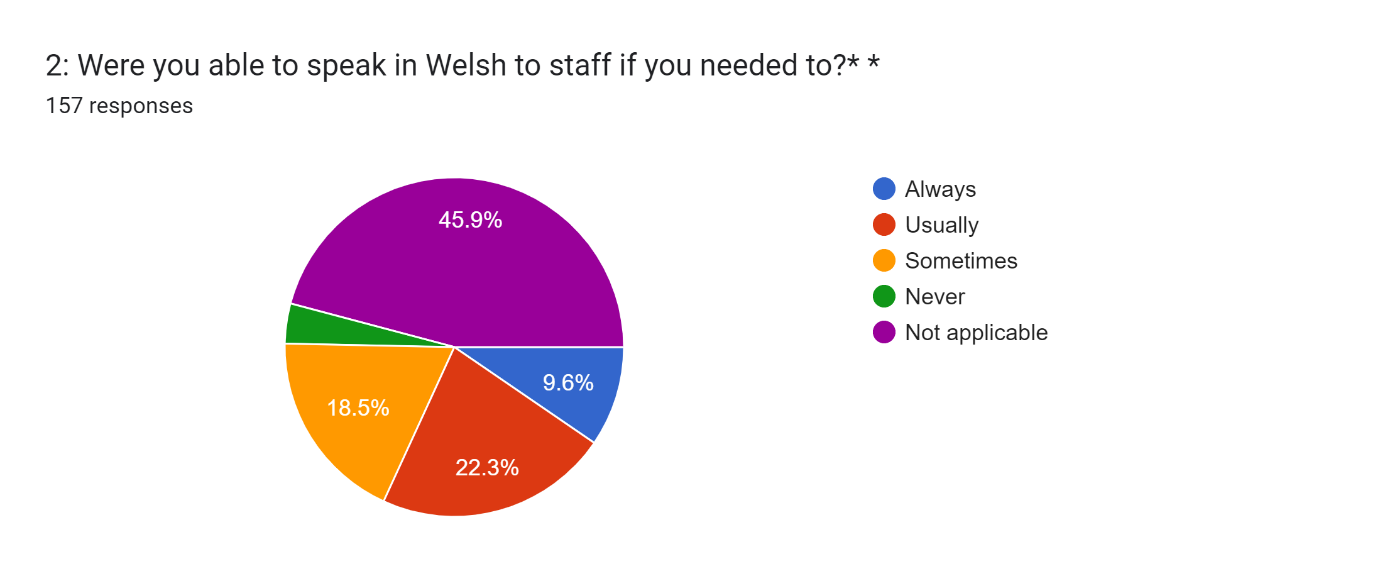 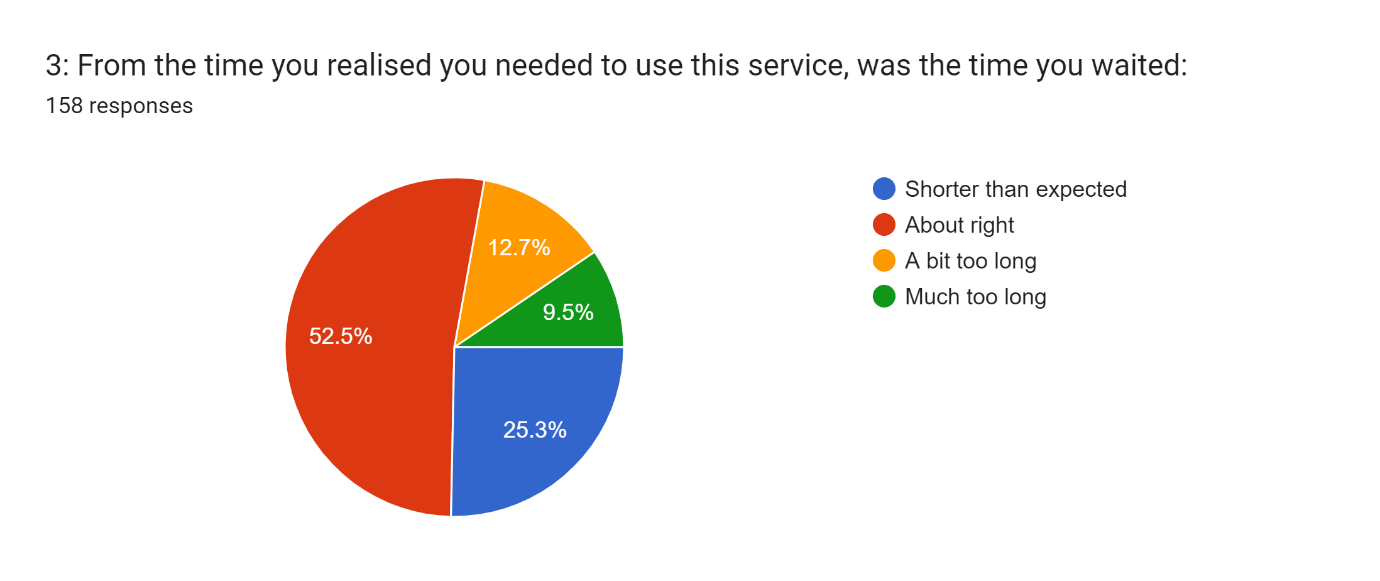 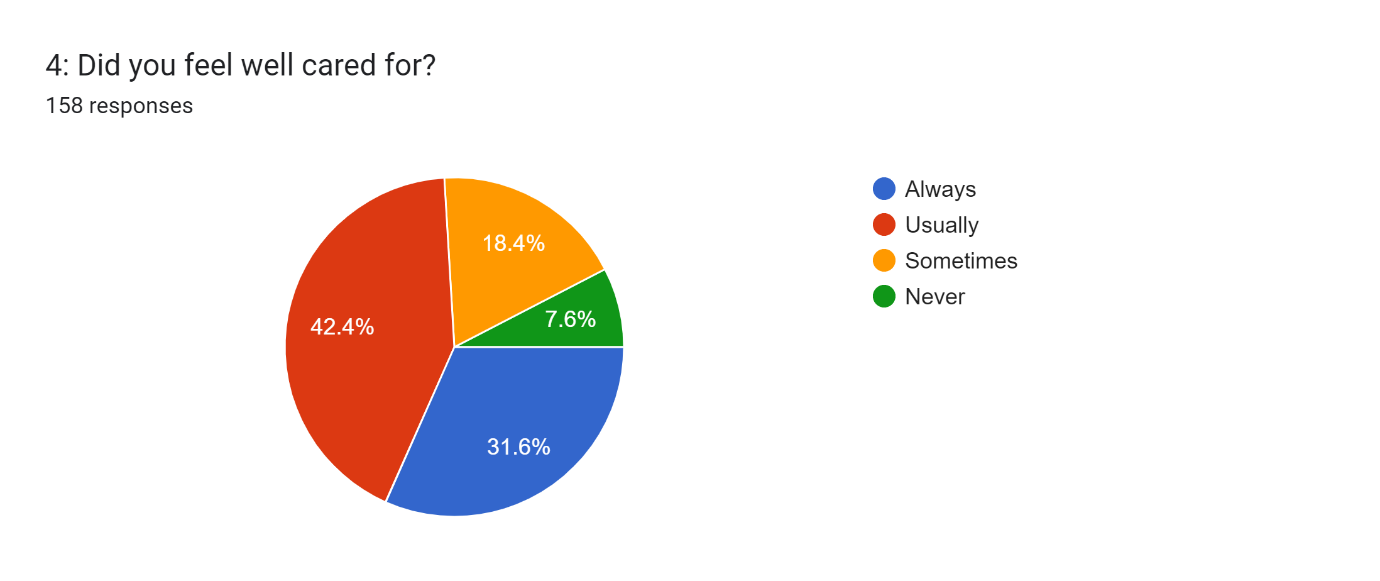 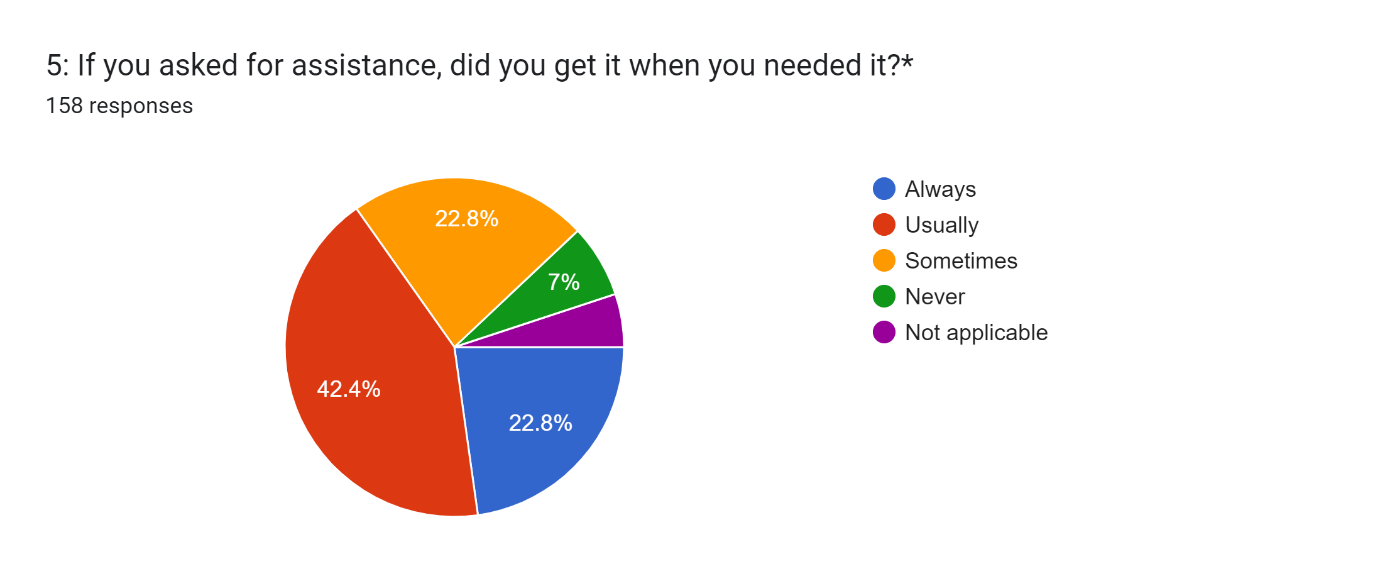 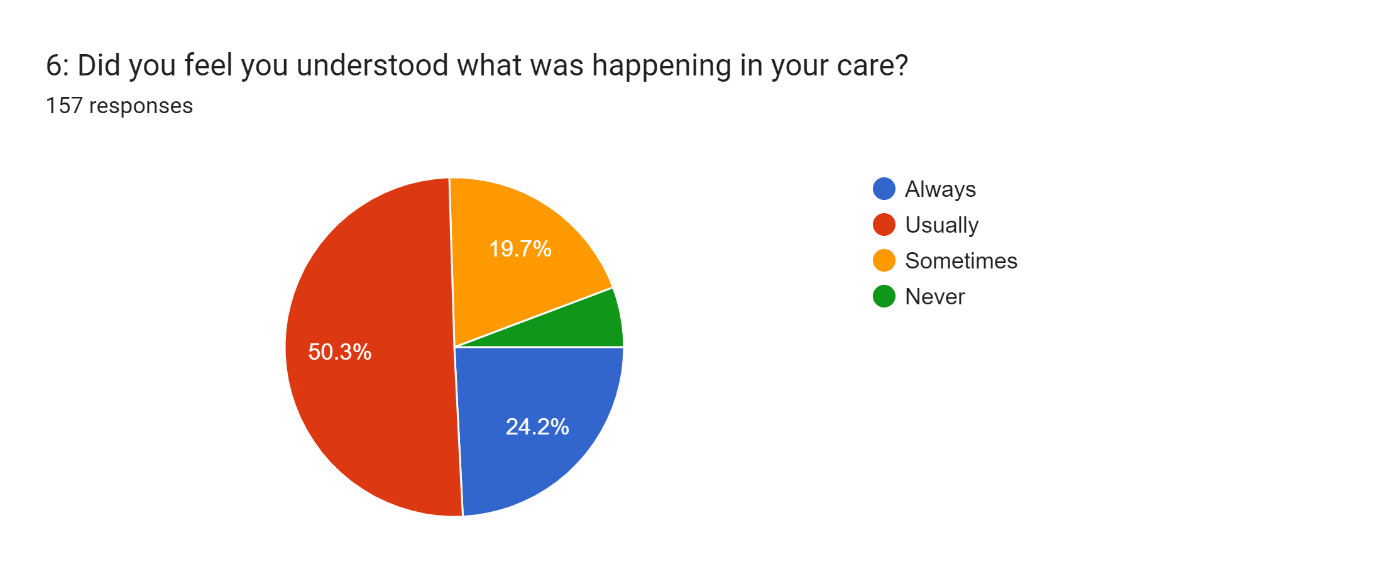 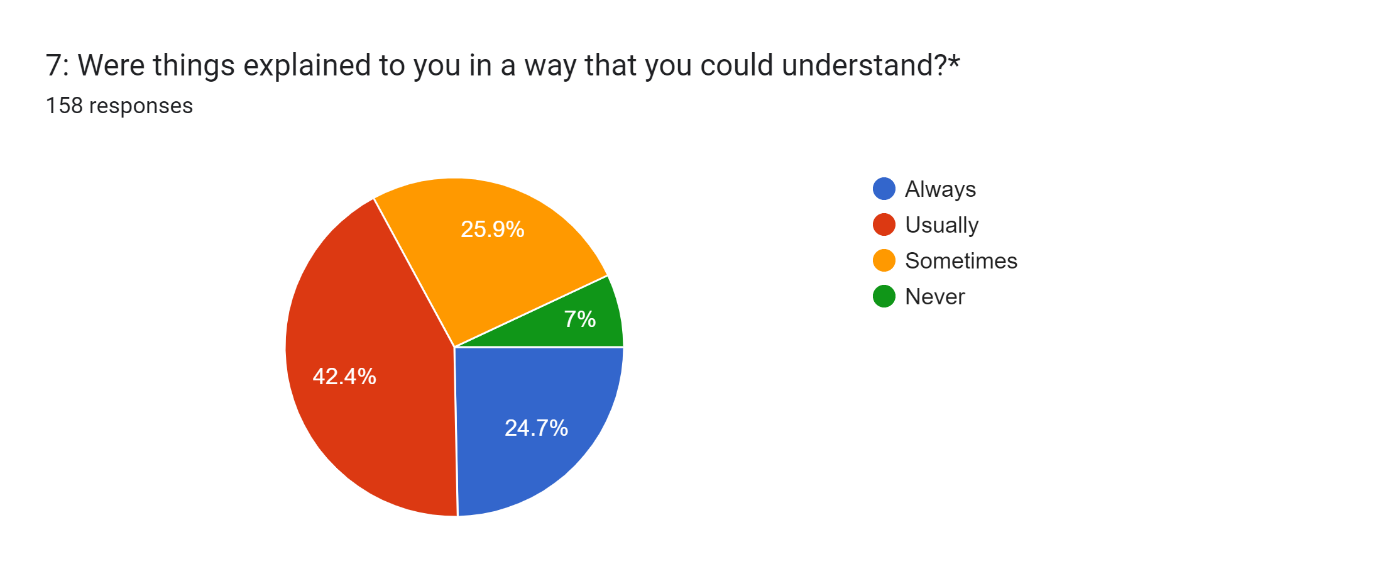 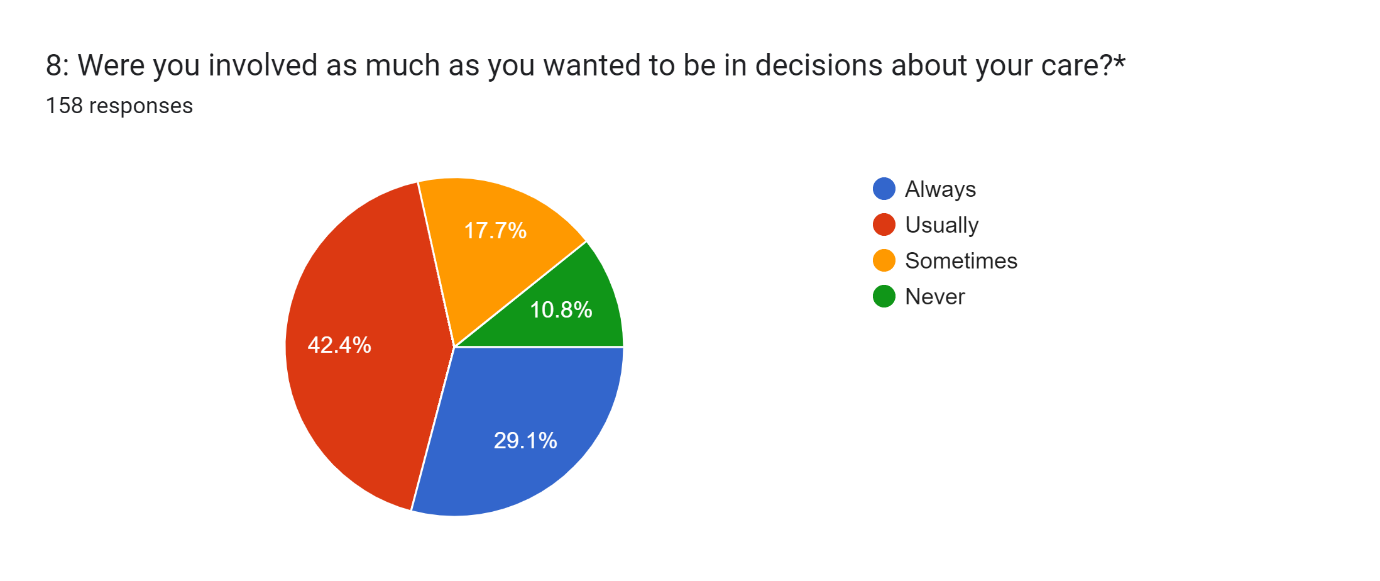 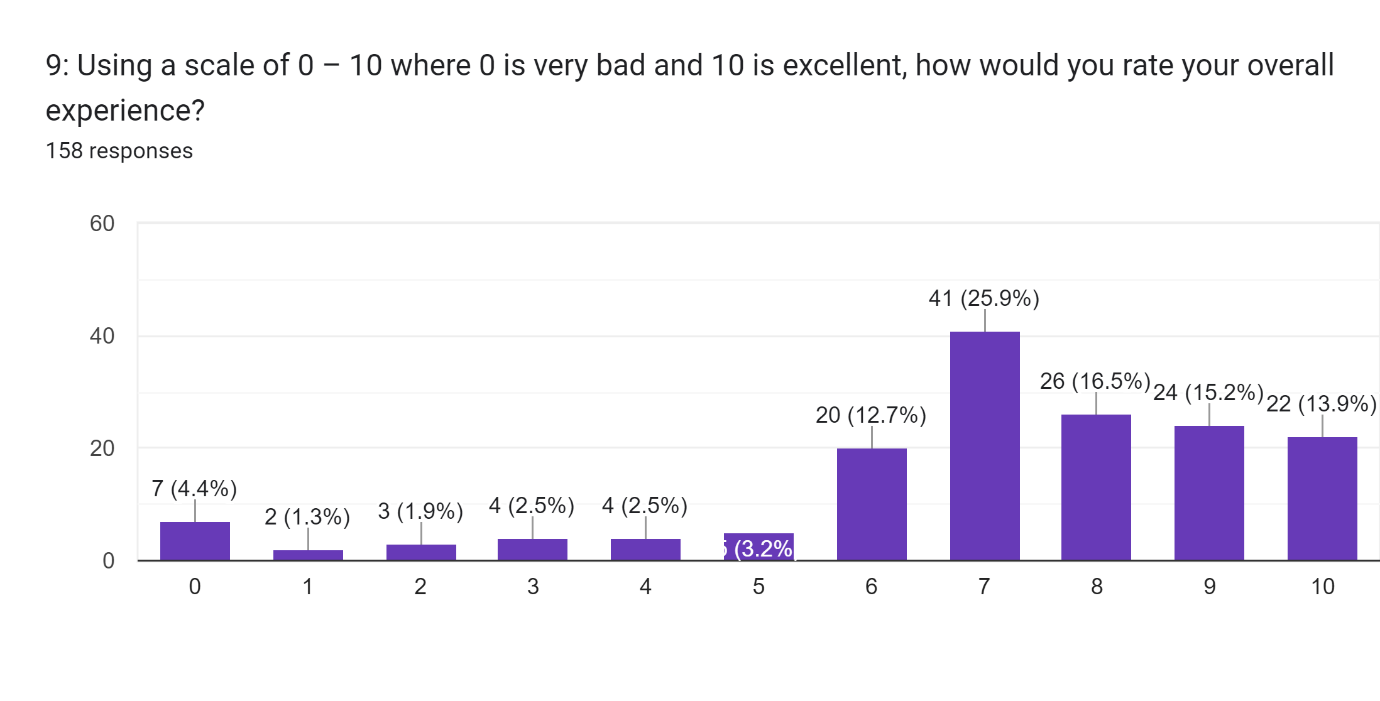 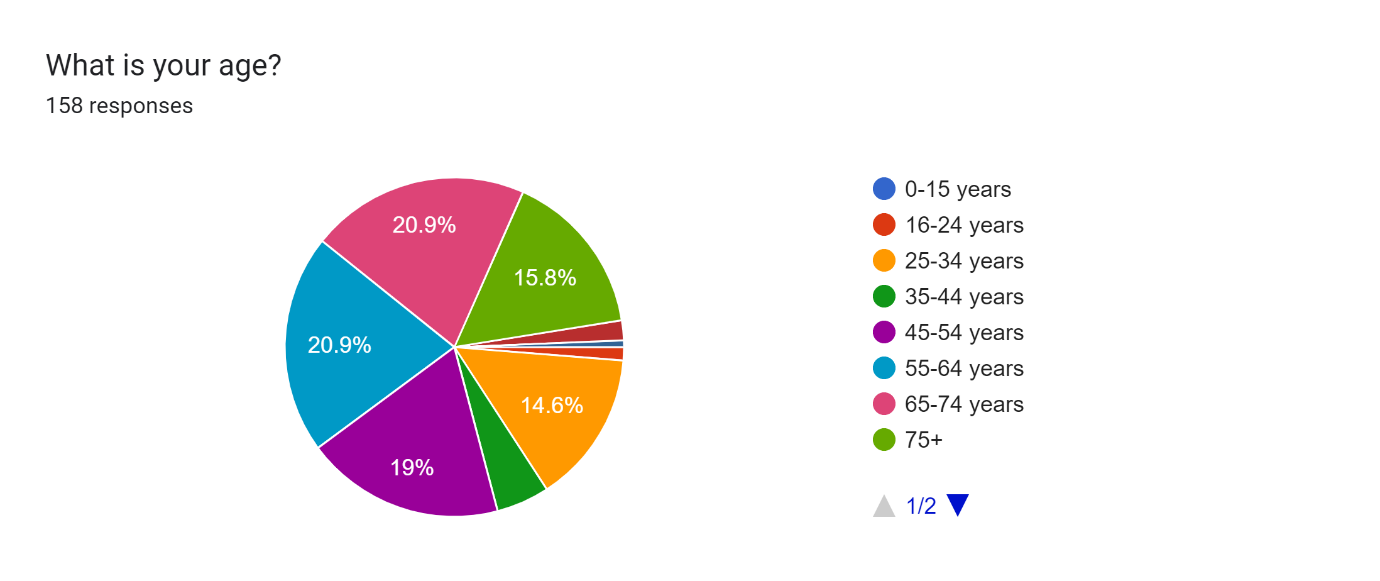 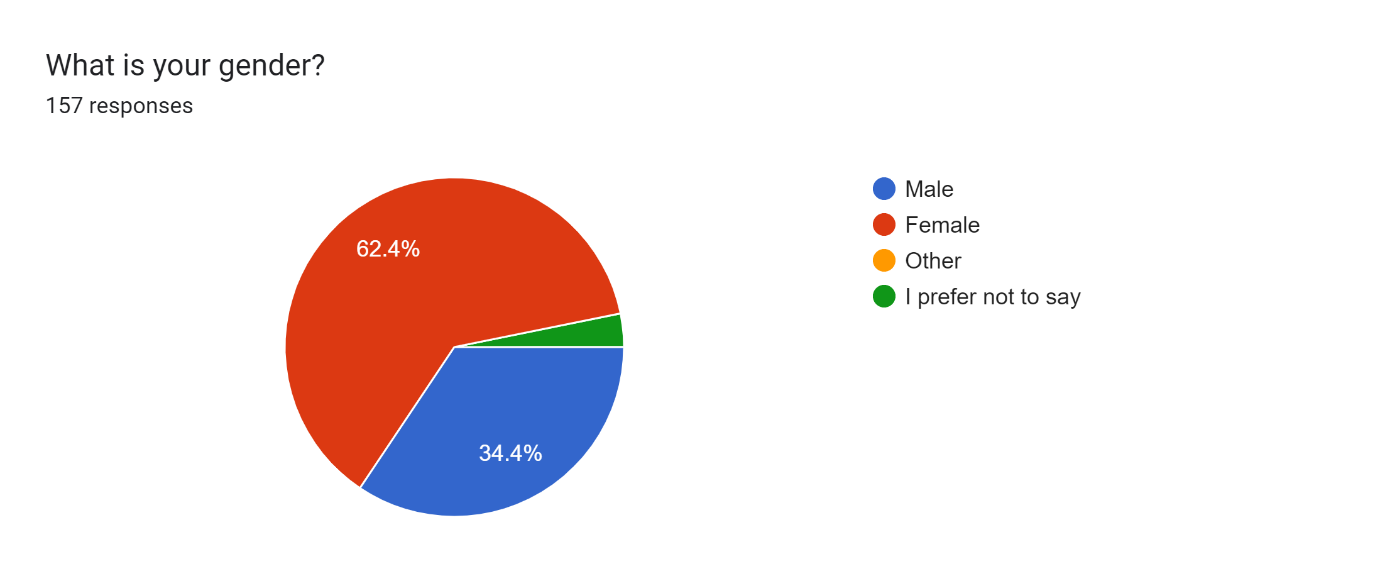 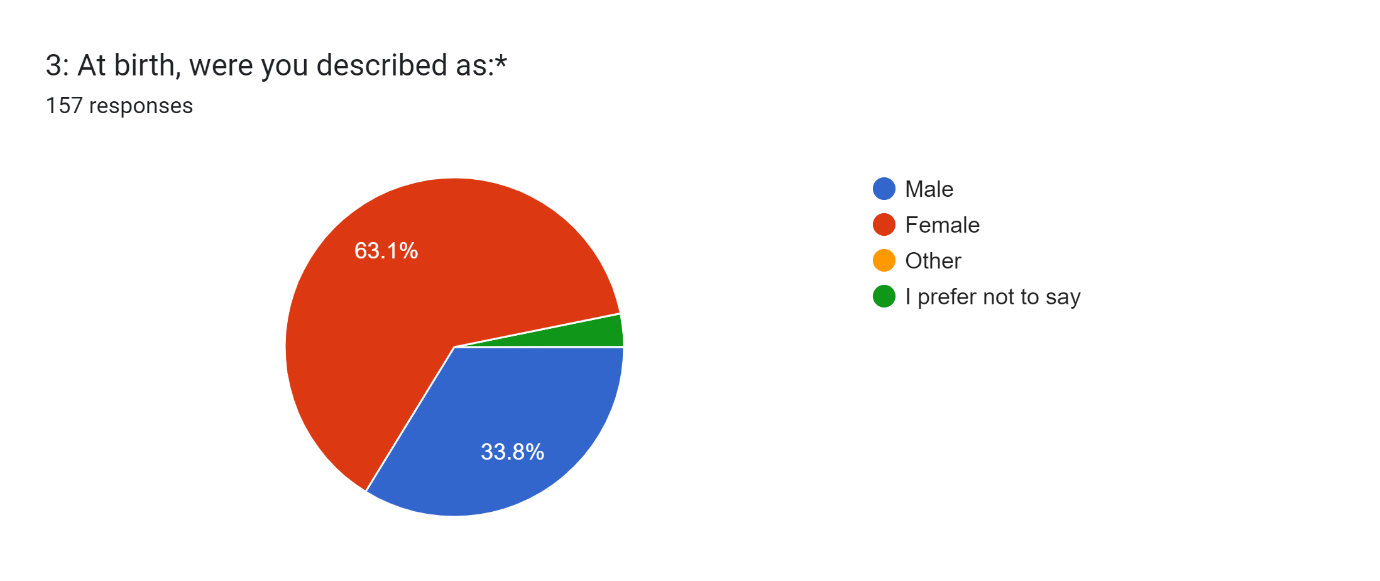 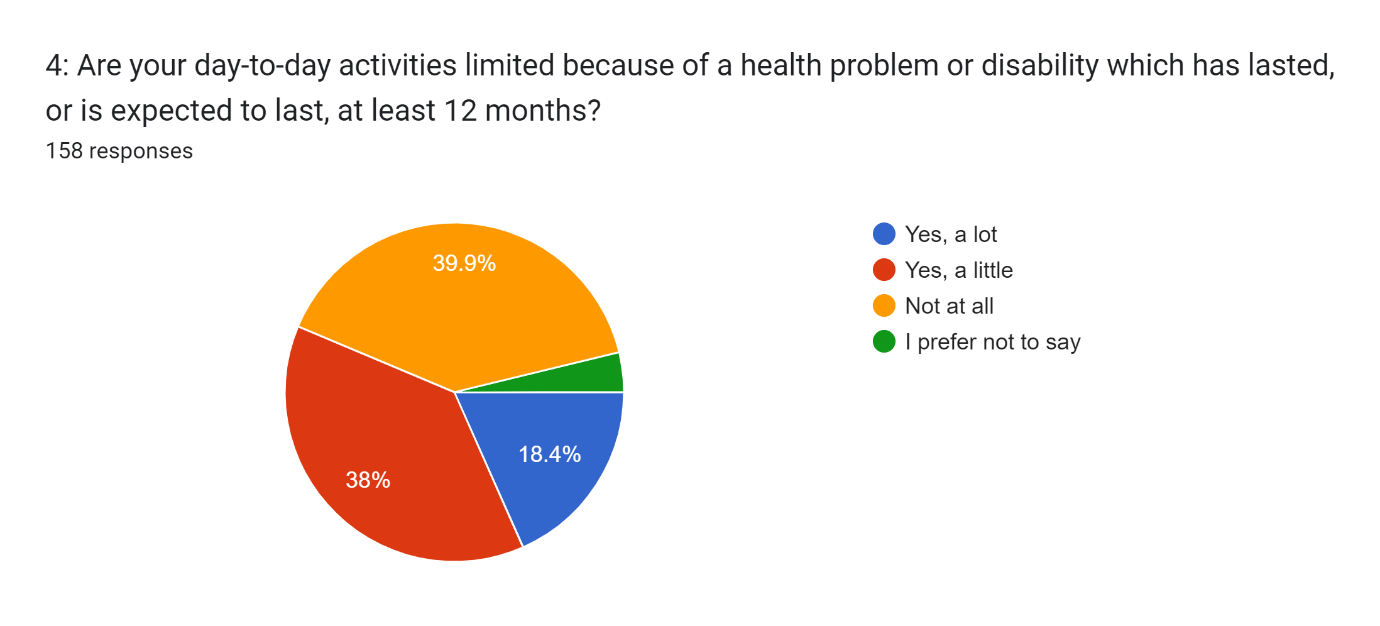 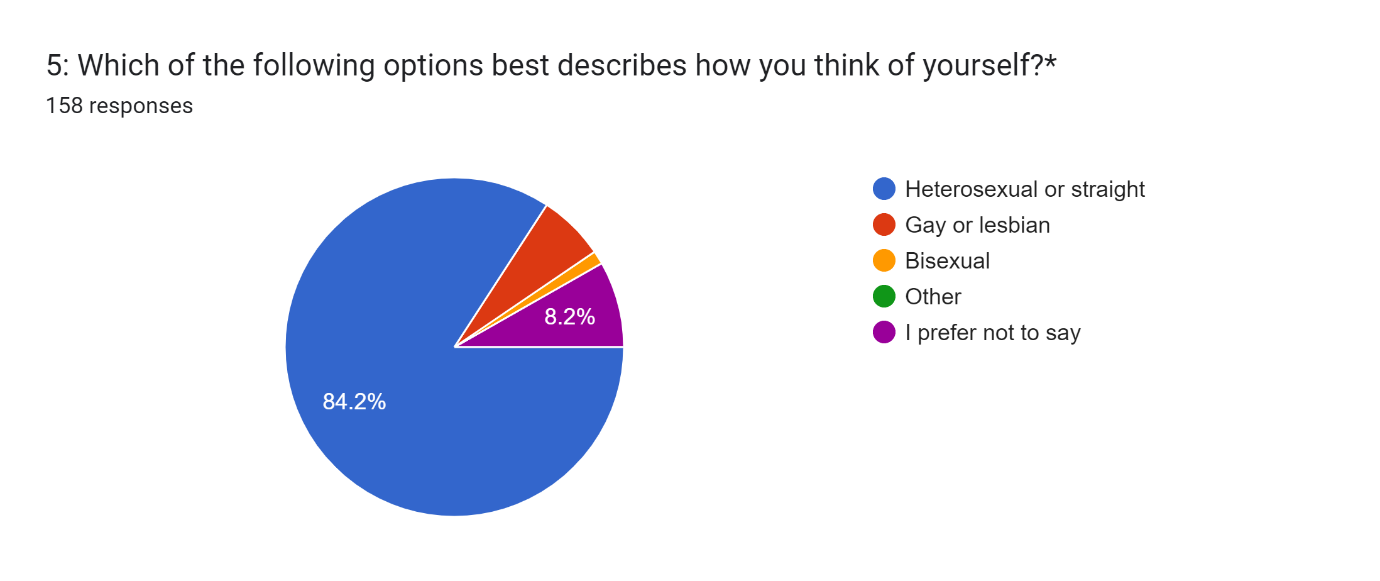 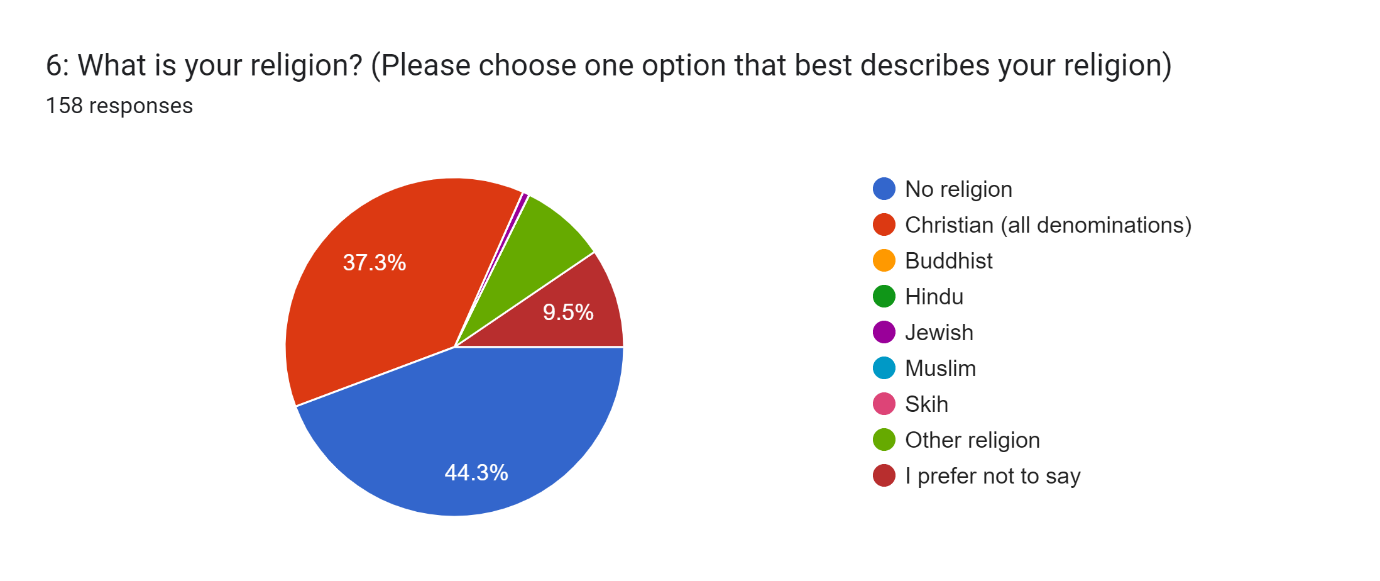 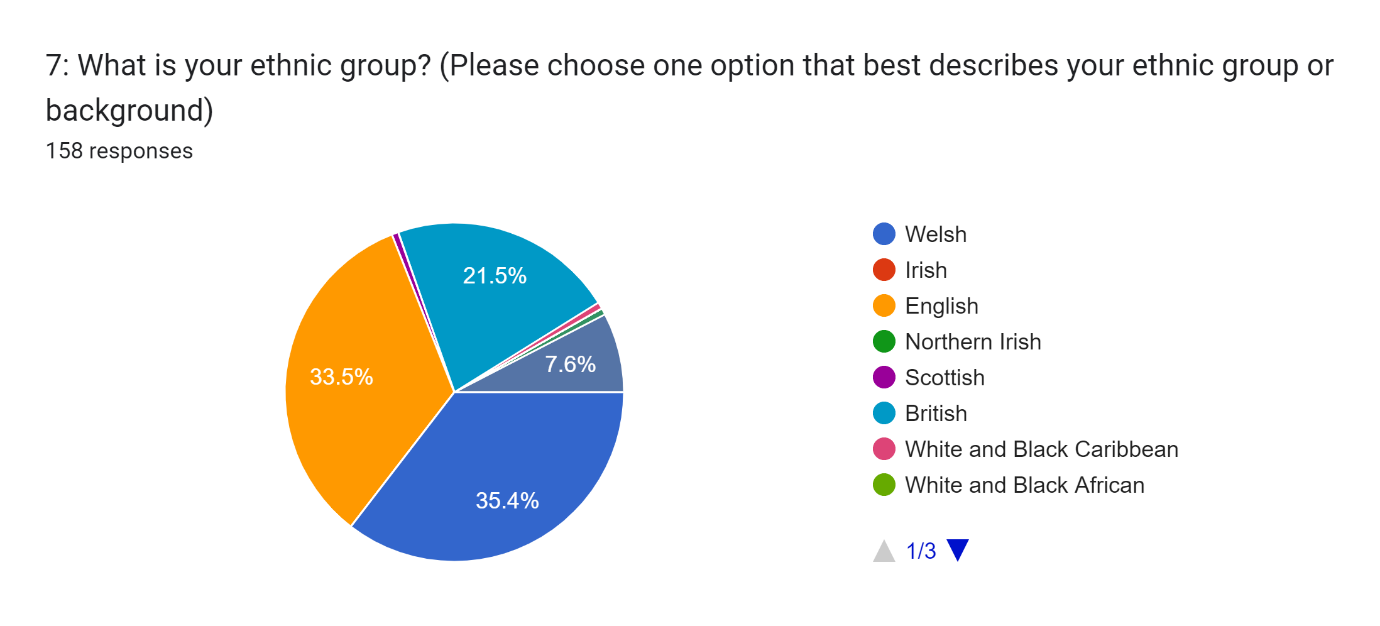 